Technical working party for fruit cropsForty-Seventh Session
Angers, France, November 14 to 18, 2016addendum to 

Variety description databasesDocument prepared by an expert from France 

Disclaimer:  this document does not represent UPOV policies or guidanceThe Annex to this document contains a copy of the presentation “Facilitating development of databases for DUS examination” to be made by an expert from France at the forty-seventh session of the Technical Working Party for Fruit Crops (TWF).[Annex follows]Please see the pdf version[End of document]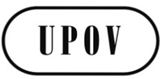 ETWF/47/6 Add.ORIGINAL:  EnglishDATE:  November 9, 2016INTERNATIONAL  FOR THE PROTECTION OF NEW VARIETIES OF PLANTS INTERNATIONAL  FOR THE PROTECTION OF NEW VARIETIES OF PLANTS INTERNATIONAL  FOR THE PROTECTION OF NEW VARIETIES OF PLANTS 